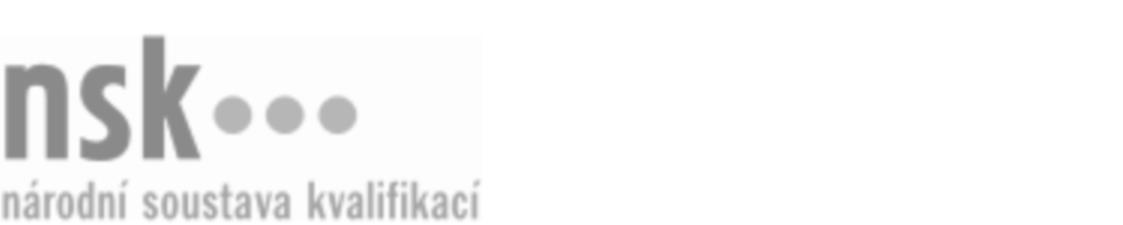 Další informaceDalší informaceDalší informaceDalší informaceDalší informaceDalší informaceTechnik/technička závlahových soustav (kód: 36-156-M) Technik/technička závlahových soustav (kód: 36-156-M) Technik/technička závlahových soustav (kód: 36-156-M) Technik/technička závlahových soustav (kód: 36-156-M) Technik/technička závlahových soustav (kód: 36-156-M) Technik/technička závlahových soustav (kód: 36-156-M) Technik/technička závlahových soustav (kód: 36-156-M) Autorizující orgán:Autorizující orgán:Ministerstvo zemědělstvíMinisterstvo zemědělstvíMinisterstvo zemědělstvíMinisterstvo zemědělstvíMinisterstvo zemědělstvíMinisterstvo zemědělstvíMinisterstvo zemědělstvíMinisterstvo zemědělstvíMinisterstvo zemědělstvíMinisterstvo zemědělstvíSkupina oborů:Skupina oborů:Stavebnictví, geodézie a kartografie (kód: 36)Stavebnictví, geodézie a kartografie (kód: 36)Stavebnictví, geodézie a kartografie (kód: 36)Stavebnictví, geodézie a kartografie (kód: 36)Stavebnictví, geodézie a kartografie (kód: 36)Povolání:Povolání:Technik závlahových soustavTechnik závlahových soustavTechnik závlahových soustavTechnik závlahových soustavTechnik závlahových soustavTechnik závlahových soustavTechnik závlahových soustavTechnik závlahových soustavTechnik závlahových soustavTechnik závlahových soustavKvalifikační úroveň NSK - EQF:Kvalifikační úroveň NSK - EQF:44444Platnost standarduPlatnost standarduPlatnost standarduPlatnost standarduPlatnost standarduPlatnost standarduPlatnost standarduStandard je platný od: 21.10.2022Standard je platný od: 21.10.2022Standard je platný od: 21.10.2022Standard je platný od: 21.10.2022Standard je platný od: 21.10.2022Standard je platný od: 21.10.2022Standard je platný od: 21.10.2022Technik/technička závlahových soustav,  29.03.2024 8:05:36Technik/technička závlahových soustav,  29.03.2024 8:05:36Technik/technička závlahových soustav,  29.03.2024 8:05:36Technik/technička závlahových soustav,  29.03.2024 8:05:36Technik/technička závlahových soustav,  29.03.2024 8:05:36Strana 1 z 2Další informaceDalší informaceDalší informaceDalší informaceDalší informaceDalší informaceDalší informaceDalší informaceDalší informaceDalší informaceDalší informaceDalší informaceDalší informaceÚplné profesní kvalifikaceÚplné profesní kvalifikaceÚplné profesní kvalifikaceÚplné profesní kvalifikaceÚplné profesní kvalifikaceÚplné profesní kvalifikaceÚplné profesní kvalifikaceÚplnou profesní kvalifikaci Technik meliorací (kód: 36-99-M/19) lze prokázat předložením osvědčení o získání některé z uvedených skupin profesních kvalifikací:Úplnou profesní kvalifikaci Technik meliorací (kód: 36-99-M/19) lze prokázat předložením osvědčení o získání některé z uvedených skupin profesních kvalifikací:Úplnou profesní kvalifikaci Technik meliorací (kód: 36-99-M/19) lze prokázat předložením osvědčení o získání některé z uvedených skupin profesních kvalifikací:Úplnou profesní kvalifikaci Technik meliorací (kód: 36-99-M/19) lze prokázat předložením osvědčení o získání některé z uvedených skupin profesních kvalifikací:Úplnou profesní kvalifikaci Technik meliorací (kód: 36-99-M/19) lze prokázat předložením osvědčení o získání některé z uvedených skupin profesních kvalifikací:Úplnou profesní kvalifikaci Technik meliorací (kód: 36-99-M/19) lze prokázat předložením osvědčení o získání některé z uvedených skupin profesních kvalifikací:Úplnou profesní kvalifikaci Technik meliorací (kód: 36-99-M/19) lze prokázat předložením osvědčení o získání některé z uvedených skupin profesních kvalifikací: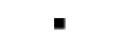 Technik/technička odvodňovacích soustav (kód: 36-157-M)Technik/technička odvodňovacích soustav (kód: 36-157-M)Technik/technička odvodňovacích soustav (kód: 36-157-M)Technik/technička odvodňovacích soustav (kód: 36-157-M)Technik/technička odvodňovacích soustav (kód: 36-157-M)Technik/technička odvodňovacích soustav (kód: 36-157-M)Technik/technička odvodňovacích soustav (kód: 36-157-M)Technik/technička odvodňovacích soustav (kód: 36-157-M)Technik/technička odvodňovacích soustav (kód: 36-157-M)Technik/technička odvodňovacích soustav (kód: 36-157-M)Technik/technička odvodňovacích soustav (kód: 36-157-M)Technik/technička odvodňovacích soustav (kód: 36-157-M)Technik/technička protierozních opatření (kód: 36-169-M)Technik/technička protierozních opatření (kód: 36-169-M)Technik/technička protierozních opatření (kód: 36-169-M)Technik/technička protierozních opatření (kód: 36-169-M)Technik/technička protierozních opatření (kód: 36-169-M)Technik/technička protierozních opatření (kód: 36-169-M)Technik/technička závlahových soustav (kód: 36-156-M)Technik/technička závlahových soustav (kód: 36-156-M)Technik/technička závlahových soustav (kód: 36-156-M)Technik/technička závlahových soustav (kód: 36-156-M)Technik/technička závlahových soustav (kód: 36-156-M)Technik/technička závlahových soustav (kód: 36-156-M)Technik/technička závlahových soustav,  29.03.2024 8:05:36Technik/technička závlahových soustav,  29.03.2024 8:05:36Technik/technička závlahových soustav,  29.03.2024 8:05:36Technik/technička závlahových soustav,  29.03.2024 8:05:36Technik/technička závlahových soustav,  29.03.2024 8:05:36Strana 2 z 2